Вариант паспорта здоровья, составленный на основании требований п. 10.2 приказа 302н 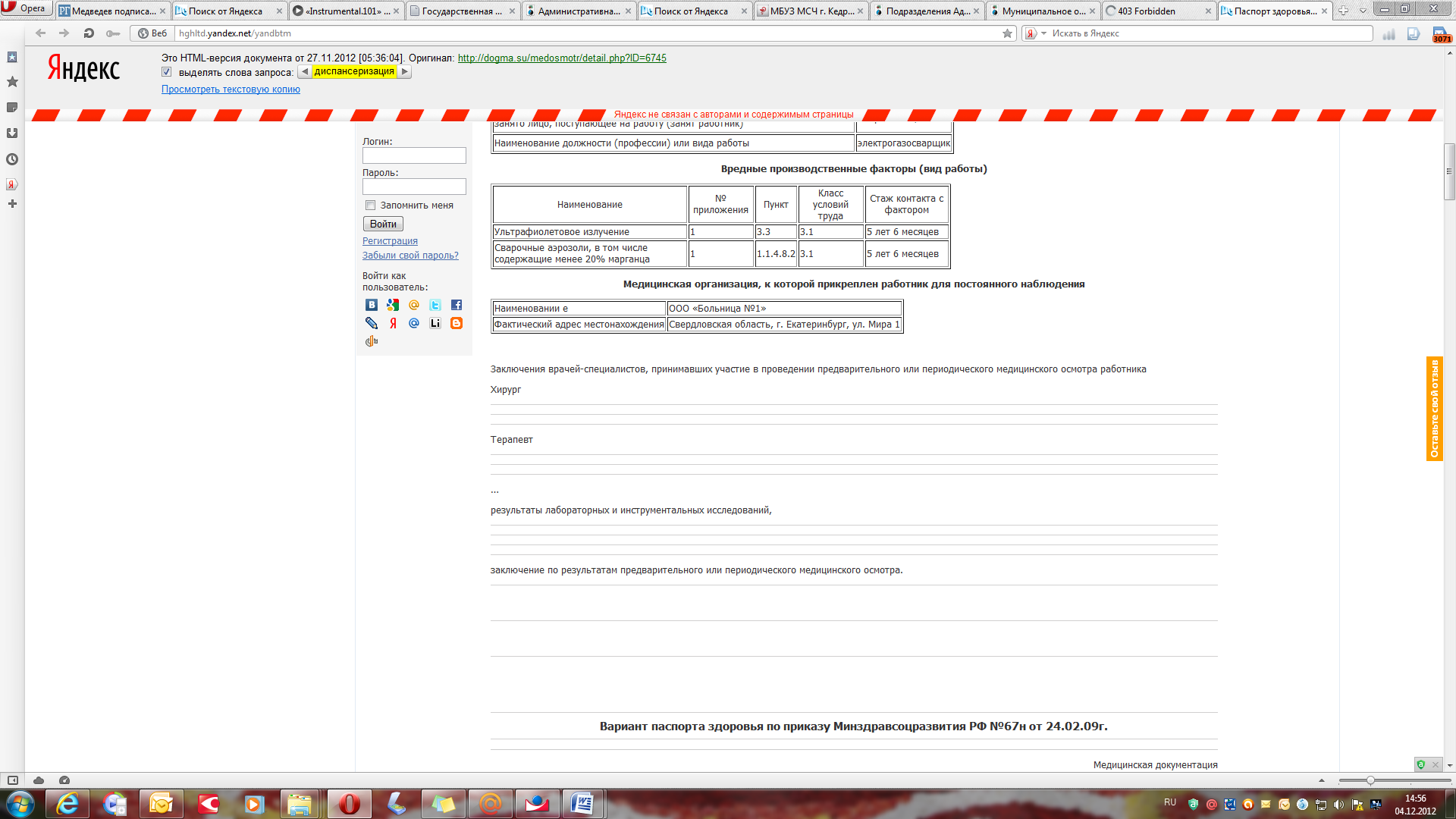 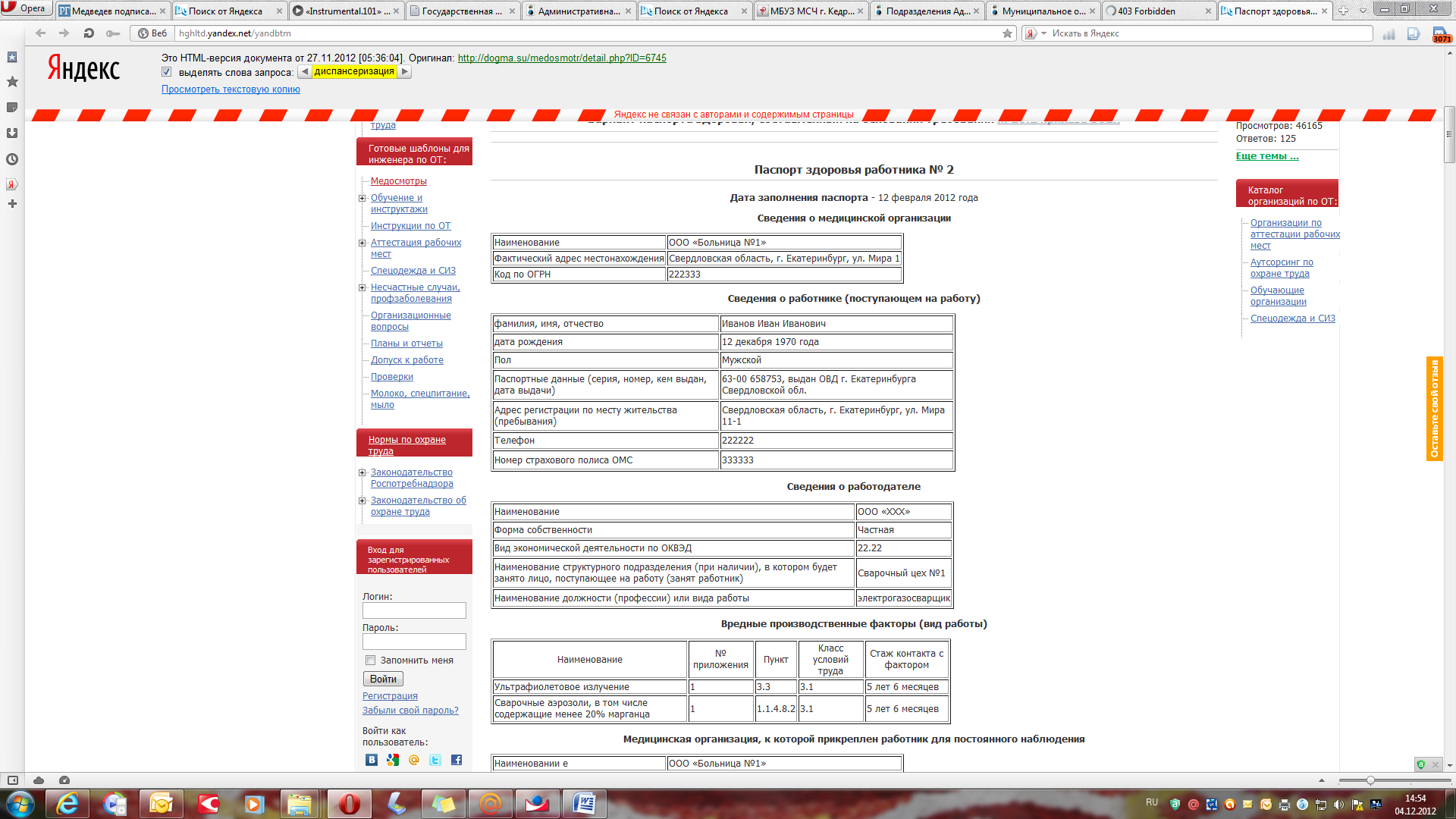 